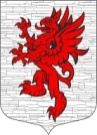 СОВЕТ ДЕПУТАТОВМУНИЦИПАЛЬНОГО ОБРАЗОВАНИЯЛОПУХИНСКОЕ СЕЛЬСКОЕ ПОСЕЛЕНИЕМО ЛОМОНОСОВСКИЙ МУНИЦИПАЛЬНЫЙ РАЙОНЛЕНИНГРАДСКОЙ ОБЛАСТИтретий созыв21  октября  2015года                                                                      д. ЛопухинкаРЕШЕНИЕ № 79О проведении публичных слушаний по проекту внесения изменений в генеральный план МО Лопухинское Сельское поселение МО Ломоносовский муниципальный район Ленинградской областиВ целях соблюдения права человека на благоприятные условия жизнедеятельности, прав и законных интересов правообладателей земельных участков и объектов капитального строительства, руководствуясь статьями 9 и 28 Градостроительного кодекса Российской Федерации, Федеральным законом от 06 октября 2003 года N 131-ФЗ "Об общих принципах организации местного самоуправления в Российской Федерации", Уставом МО Лопухинское сельское поселение, Совет депутатов МО Лопухинское сельское поселение  РЕШИЛ:1. Провести публичные слушания по рассмотрению проекта внесения изменений в генеральный план МО Лопухинское сельское поселение, утвержденный решением совета депутатов Лопухинского сельского поселения от 17.07.2014 № 12 " Об утверждении Генерального плана муниципального образования Лопухинское сельское поселение Ломоносовского муниципального района Ленинградской области".2. Установить дату, время и место проведения публичных слушаний:3. В целях доведения до населения информации о содержании проекта внесения изменений в генеральный план, соблюдения требований части 7 статьи 9 Градостроительного кодекса Российской Федерации доступ для ознакомления с проектом внесения изменений в генеральный план обеспечен на официальном сайте Лопухинского сельского поселения: http:// http://лопухинское-адм.рф и на официальном сайте Министерства экономического развития в сети Интернет по адресу: http://fgis.economy.gov.ru.4. Администрации Лопухинского сельского поселения организовать постоянно действующую выставку и экспозицию демонстрационных материалов проекта генерального плана в здании администрации по адресу: Ленинградская область, Ломоносовский район, д. Лопухинка, ул. Первомайская, д. 1-б.5. Опубликовать настоящее решение в газете «Ломоносовский вестник» и разместить на официальном сайте администрации Лопухинского сельского поселения в сети Интернет.6. Настоящее постановление вступает в силу с момента официального опубликования.7. Контроль за выполнением настоящего постановления оставляю за собой.Глава МО Лопухинское сельское поселение                                                                           Ю.Г. Романов№ п/пнаселенный пунктдата и время публичных слушанийместо проведения публичных слушанийВерхние Рудицы30 ноября 2015г. В 10 часов 00 мин.д. Верхние Рудицы, у развилки ул. Центральная и ул. ПолеваяВоронино30 ноября 2015г. В 10 часов 30 мин.д. Воронино, у бывшего магазинаГлобицы30 ноября 2015г. В 11 часов 00 мин.д. Глобицы, ул. Героев, в ДКГорки30 ноября 2015г. В 12 часов 00 мин.д. Горки, на автобусной остановкеЗаостровье30 ноября 2015г. В 14 часов 30 минд. Заостровье площадка у бывшего магазинаИзвара30 ноября 2015г. В 13 часов 00 минд. ИзвараЛопухинка30 ноября 2015г. В 16 часов 00 минд. Лопухинка, ул. Первомайская, дом № 1-б, администрацияМуховицы30 ноября 2015г. В 15 часов 00 минд. Муховицы площадка возле автобусной остановкеНикольское30 ноября 2015г. В 12 часов 30 мин.д. НикольскоеНовая Буря30 ноября 2015г. В 14 часов 00 минд. Новая Буря у развилки ул. Шоссейная и ул. ПолеваяСавольщина30 ноября 2015г. В 12 часов 30 мин.д. СавольщинаСтарые Медуши30 ноября 2015г. В 12 часов 00 мин.д. Старые Мёдуши , ул.Медовая, площадка возле дома №1Флоревицы30 ноября 2015г. В 11 часов 30 мин.д. Флоревицы у дома №2